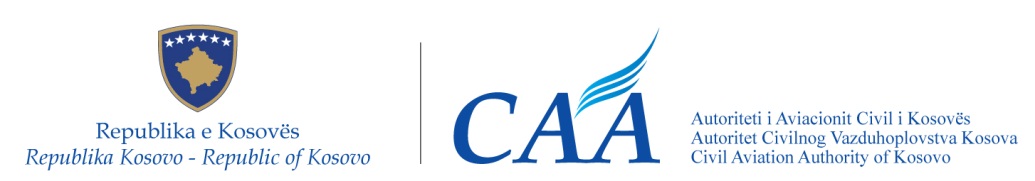                                                                                                                                                        22.03.2019     Autoriteti i Aviacionit Civil të Kosovës /Zyra e Burimeve Njerëzore, lidhur me Konkursin e publikuar në gazetën e përditshme “Epoka e Re” më datë 09.03.2019 në gjuhën shqipe dhe serbe, bën këtë:N  J  O  F  T  I  M Vazhdohet për shtatë 7 ditë (kalendarike nga: 25.03.2019  - 31.03.2019) konkursi për pozitën: Zyrtar ekzekutiv                     (një vend pune)Numri i Referencës: AACK/ADM/BNJ/01/2019Vazhdimi i Konkursit bëhet bazuar në Rregulloren Nr. 02/2010 për Procedurat e Rekrutimit të Shërbimit Civil të Kosoves,  neni 22 paragrafi 3.        Ju falënderojmë për mirëkuptim. ____________________________________________________________________________________Autoritet Civilnog Vazduhoplovstva Kosova /Kancelarija za Ljudske Resurse, u vezi Konkursa, objavljenog u dnevnojnovini “Epoka e Re ”, dana 09.03.2019  god, na  albanskom i srpskom jeziku, objavljuje sledeće:O B A V E Š T E N J E  Produžen za sedam 7 dana (kalendarskih od: 25.03.2019 - 31.03.2019  ) konkurs za poziciju:Izvršni službenik ( jedno radno mesto)Broj Reference: AACK/ADM/BNJ/01/2018Nastavak konkurencije napravljen na osnovu  Uredbe Br.  02/2010 o procedurama regrutovanja civilnih službenika na Kosovu, člana 22. stav 3.Hvala vam na razumevanju.